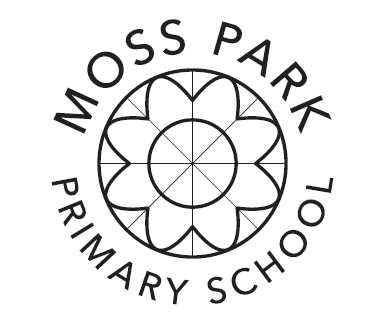 MPPS Children Walking Home Alone (including walking round to the Infants) - September 2023Dear Parent/CarerAs part of our continual assessment of our safeguarding procedures we need to ensure that we have an up-to-date register of all children who have permission to walk home alone or with a sibling.The Local Authority has instructed us to only let Y5 and Y6 pupils walk home on their own. The exceptions are:If a child in Y3 or Y4 is walking home with an older sibling in Y5 and Y6 (with written permission).If the child is walking across the joint junior/infant area in front of the school to their parent in the infants. Neither school provides extra staff to supervise pupils moving through the busy communal area (that is open to the public and next to the road) at home time (this still needs written permission).In deciding whether your child is ready to walk to school you should assess any risks associated with the route and your child’s confidence and maturity.  Work with your children to build up their independence while walking to school through route finding, road safety skills and general awareness.Parents should ensure that their child understands the green cross code/road safety and is aware of stranger danger.  If you are not confident about how your child would react then you should seriously consider whether you should allow them to walk on their own.IF YOU NEED TO CHANGE ARRANGEMENTS YOU HAVE MADE, PLEASE ENSURE YOU LET US KNOW BEFORE THE END OF THE SCHOOL DAY.Children Walking Home Alone – Permission SlipName of Child:   __________________________________________    Class:  _________Please tick one option below: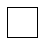 I wish to inform you that my child will be walking home from school alone (Year 5 & Year 6 only)I wish to inform you that my child will be walking home with their sibling.Name of Sibling:  ______________________________ (only complete if your child is walking home with sibling)      Class: _______________   I wish to inform you that child is walking across the joint junior/infant area in front of the school to their parent in the infants I am happy to take full responsibility for my child walking home and I have discussed the safetyaspects of walking home alone with my child.I understand that it is the responsibility of parents, not the school, once my child has left the school premises.I understand that the front communal area of MPJS and MPIS is not supervised by staff.I will notify you immediately should this arrangement change.Signed:___________________________________         Date: ________________Print name: _______________________________________